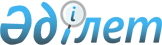 О проекте бюджета на 1996 годРаспоpяжение Премьер-министра Республики Казахстан от 12 сентября 1995 г. N 349-p



          1. Министерству финансов Республики Казахстан проработать с
заинтересованными министерствами и ведомствами и учесть при
формировании проекта бюджета на 1996 год следующие вопросы:




          о внесении необходимых изменений в действующее налоговое
законодательство, в части применения санкций к организациям,
финансируемым из бюджета, изменения порядка и условий предоставления
отсрочек по платежам в бюджет, взимания средств на содержание и
развитие автомобильных дорог, предоставления льгот на импортируемые
товары, закупленные по кредитам, предоставленным под гарантии
Республики Казахстан, и других;




          (Абзац третий пункта 1 утратил силу - постановлением 
Правительства РК от 9 января 1996 г. N 31)




          об устранении подготовки кадров по дублирующим специальностям в
профессионально-технических училищах, средних специальных и высших
учебных заведениях; установлении нормативов оказания бесплатных
услуг учреждениями здравоохранения;




          о сокращении численности вооруженных сил Министерства обороны,
Пограничных войск, Министерства внутренних дел Республики Казахстан,
Республиканской гвардии.




          2. Министерству труда, Министерству экономики и Министерству
финансов Республики Казахстан совместно с заинтересованными
министерствами и ведомствами проработать вопрос введения нормативов
по командировочным расходам для учреждений и организаций бюджетной
сферы к фонду оплаты труда бюджетных организаций.




          3. Министерству экономики представить в Кабинет Министров
Республики Казахстан и Министерству финансов Республики Казахстан:




          основные показатели прогноза социально-экономического развития
в целом по республике, областям, городам Алматы и Ленинску на 1996
год;




          перечень целевых программ, предлагаемых к финансированию из
бюджета, с указанием объемов и источников финансирования;




          проект сводного финансового баланса в целом по республике,
областям и городам Алматы и Ленинску;




          прогноз платежного баланса республики на 1996 год.




          4. Рекомендовать Национальному Банку представить в Кабинет
Министров Республики Казахстан:




          прогноз объема кредитных ресурсов Национального Банка
Республики Казахстан, предоставляемых Правительству на 1996 год,
денежной массы, процентной ставки рефинансирования, прибыли
(доходов), передаваемой в бюджет.




          5. Министерству финансов Республики Казахстан совместно с
Государственным комитетом Республики Казахстан по управлению
государственным имуществом, Государственным комитетом Республики
Казахстан по приватизации при разработке проекта республиканского
бюджета на 1996 год учесть средства от реализации имущества
предприятий, задолженность которых по иностранным кредитам была 
погашена за счет средств республиканского бюджета.




          6. Государственному комитету Республики Казахстан по управлению
государственным имуществом представить:




          Министерству финансов Республики Казахстан уточненный перечень
на 1996 год государственных объектов, подлежащих массовой
приватизации и приватизации по индивидуальным проектам, раздельно с
оценкой стоимости государственного пакета акций; прогноз поступлений
средств в бюджет республики в 1996 году; прогноз доходов на 1996 год
от использования государственных активов (аренда имущества,
дивиденды по государственным пакетам акций и др.)




          7. Государственному комитету Республики Казахстан по земельным
отношениям и землеустройству представить Министерству финансов
прогноз Республики Казахстан на 1996 год поступлений от продажи
главами местных администраций права пожизненного наследуемого
владения, права пользования и права аренды земельных участков.




          8. Министерству сельского хозяйства представить Министерству
финансов Республики Казахстан прогноз на 1996 год расходов
Государственного фонда финансовой поддержки сельского хозяйства.




          9. Государственному комитету Республики Казахстан по статистике
и анализу предоставлять Министерству финансов Республики Казахстан,
министерствам и ведомствам, а также главам местных администраций
статистическую информацию по перечням показателей, необходимую для
разработки проектов республиканского и местных бюджетов на 1996 год.




        10. Комитету по использованию иностранного капитала при Кабинете
Министров Республики Казахстан совместно с государственным
Экспортно-импортным банком Республики Казахстан представить в
Министерство финансов Республики Казахстан прогнозы на 1996 год по
иностранным займам с разбивкой на гарантированные Правительством
займы предприятиям республики, займам Министерству финансов
Республики Казахстан для финансирования дефицита бюджета, а также по
товарным компонентам иностранных займов.




        11. Министерству нефтяной и газовой промышленности Республики
Казахстан представить в Кабинет Министров Республики Казахстан
прогнозы на 1996 год объема роялти и бонусов по существующим
соглашениям между Правительством Республики Казахстан и иностранными
нефтяными компаниями.




        12. Министерству финансов Республики Казахстан:




          в срок до 10 октября 1995 года представить в Кабинет Министров
Республики Казахстан предварительные материалы по проекту бюджета
республики на 1996 год и к 5 ноября 1995 года разработать и
представить уточненный проект республиканского бюджета на 1996 год;




          представить в Кабинет Министров Республики Казахстан бюджетную
классификацию Республики Казахстан 1996 года, разработанную в
соответствии с нормами статистики государственных финансов и
согласованную с заинтересованными министерствами, ведомствами,
Государственным комитетом Республики Казахстан по статистике и
анализу и Национальным Банком Республики Казахстан.




        13. Установить, что министерства и ведомства представляют
вышеуказанные материалы Министерству финансов Республики Казахстан в
течение 15 дней.








    Премьер-министр










					© 2012. РГП на ПХВ «Институт законодательства и правовой информации Республики Казахстан» Министерства юстиции Республики Казахстан
				